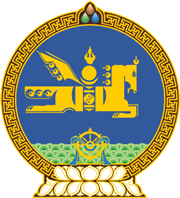 МОНГОЛ УЛСЫН ХУУЛЬ2022 оны 12 сарын 09 өдөр                                                                  Төрийн ордон, Улаанбаатар хотЗАХИРГААНЫ ЕРӨНХИЙ ХУУЛЬД      НЭМЭЛТ ОРУУЛАХ ТУХАЙ1 дүгээр зүйл.Захиргааны ерөнхий хуулийн 52 дугаар зүйлийн 52.2.3 дахь заалтын “дэд бүтцийн” гэсний өмнө “төр, хувийн хэвшлийн түншлэлийн төслөөр хэрэгжүүлэхээс бусад” гэж нэмсүгэй. 2 дугаар зүйл.Энэ хуулийг Төр, хувийн хэвшлийн түншлэлийн тухай хууль хүчин төгөлдөр болсон өдрөөс эхлэн дагаж мөрдөнө. МОНГОЛ УЛСЫНИХ ХУРЛЫН ДАРГА 					Г.ЗАНДАНШАТАР